个人简历 jianli求职意向：市场策划/拓展实践经验EXPERIENCE关于我ABOUT ME本人是市场营销专业毕业生，有丰富的营销知识体系做基础；对于市场营销方面的前沿和动向有一定的了解，善于分析和吸取经验；熟悉网络推广，尤其是社会化媒体方面，有独到的见解和经验；个性开朗，容易相处，团队荣誉感强。熟悉网络推广，尤其是社会化媒体方面，有独到的见解和经验；个性开朗，容易相处，团队荣誉感强。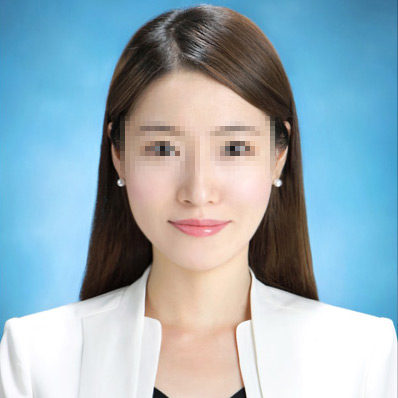 兴趣爱好篮球 /登山 /手工 /电影 /音乐 /足球 /演讲教育背景EDUCATION2002-2005        2005-2009            2007-2008          2009-2012           2011-2012一百丁高中五百丁科技大学尚德培训机构五百丁科技大学UISC拓展培训